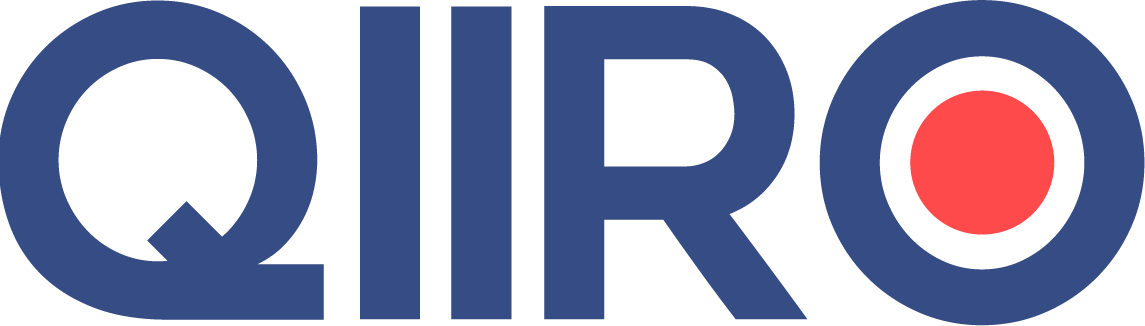 QIIRO vous propose des modèles de documents juridiques éprouvés, à jour des dernières réformes et règlementations en vigueur. Néanmoins, nos modèles restent généraux et nécessitent d’être adaptés.   En cas de doute sur la rédaction ou les conséquences juridiques de l’un de nos modèles de documents, nous vous recommandons l’accompagnement par un professionnel du droit.  Clause de promesse de vente à inclure 
dans un contrat de location-géranceAttention : Si la promesse est unilatérale, elle doit être enregistrée dans les dix jours, à peine de nullité. La faculté d’acquérir le fonds est réservée au locataire-gérant ; le propriétaire du fonds s’engage à le vendre dans le cas d’exercice de cette faculté, moyennant le prix principal de (Prix de vente HT) euros. Ce prix est déterminé lorsque l’indice de (Indice correspondant) est fixé à (Valeur indice). En cas de variation de plus de 5 % dudit indice, le prix ci-dessus fixé variera proportionnellement.Le locataire-gérant pourra lever l’option à la date de son choix, pendant la durée de la location-gérance, à charge de faire connaître sa volonté à cet égard, par lettre recommandée avec accusé de réception, trois mois au plus tard avant l’expiration de son contrat.À l’expiration de la présente location-gérance, comme au cas où une résiliation interviendrait pour quelque cause que ce soit, le locataire-gérant ne pourra plus invoquer ladite promesse.Si la vente intervient, elle se fera notamment aux charges et conditions suivantes : (Reproduire les charges et conditions comme en matière de vente de fonds et préciser le montant de la charge).Le prix indiqué ci-dessus sera payable comptant le jour de la signature de l’acte, qui nécessitera l’intervention de M. (Nom notaire).Remarque : cette clause est un écrit à insérer au contrat, elle prendra donc effet à la signature du contrat dans son intégralité. 